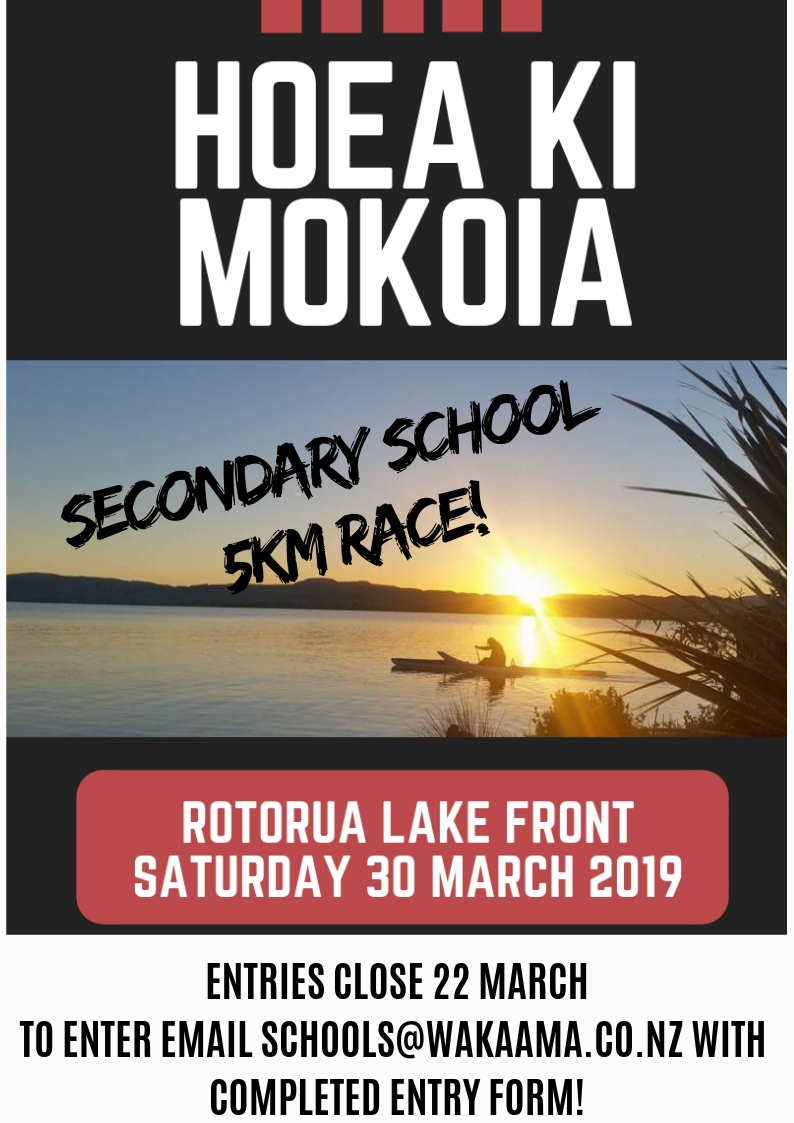 HOEA KI MOKOIA - SECONDARY SCHOOL RACE PANUITo enter email schools@wakaama.co.nz with completed entry form belowEVENT DETAILS: Great opportunity for school teams to be a part of a great Rotorua event following the Secondary School Nationals. This event is also part of the week long Rotorua Waka Festival Date: Saturday 30 March 2019 Venue: Rotorua Lakefront, ROTORUA Entries close: 22 March 2019Race starts at 8:30am COST$5 PER PADDLER ($30 PER TEAM) - Payment information (one payment per school)DIRECT CREDIT INFORMATION
Bank: Kiwibank Limited, Wellington
Name: Nga Kaihoe o Aotearoa Inc
Account: 38-9008-0422153-00Reference: School NameParticulars: Mokoia RaceDIVISIONSJ16 BOYS, J16 GIRLS, J19 BOYS, J19 GIRLS (Same age categories as the Secondary School Sprints)WAKAThere will be limited Waka hire available on a strictly first in first serve basis. Cost will be $150 per waka email schools@wakaama.co.nz for waka hireThe Secondary school race will not clash with any other races – contact your local club to borrow their waka!HOEA KI MOKOIA SECONDARY RACE REGISTRATION FORMSchool Name:  ................................................................................Team Name: ................................................................................Contact Person: ................................................................................Phone number: ................................................................................Please circle the category your Team wishes to enter :J16 Men	J16 Women	J19 Men	J19 WomenPaddlers’ Names:1) .............................................................  4) .......................................................2) ............................................................. 5) .......................................................3) ............................................................. 6) .......................................................COMPLETE WAIVER FOR ALL PADDLERS ON THE REVERSE SIDE OF THIS ENTRY FORMSchool: ..........................................................................Teacher/Adult in Charge Name: ..........................................................................Signed: ..........................................................................HOEA KI MOKOIA SECONDARY RACE WAIVER FORMTeam Name: ____________________________________________School: __________________Category entered: _________________________________________________________________I declare that:My accepted entry will not be transferred to another entrant.In the event of any “act of God” conditions causing a cancellation of the event, my total 
entry fee is not transferable or refundable.I acknowledge that there are risks involved with Waka Ama and fully realise the dangers of participating in an event such as this and fully assume the risks associated with such participation and my wellbeing during the event.I understand and agree that situations may arise during the event, which may be beyond the immediate control of ofﬁcials or organisers, and I must continually participate in a manner that does not endanger either myself or others. Neither the organisers, the sponsors nor other parties associated with the event shall have any responsibility, ﬁnancial or otherwise, for any risk incident that might arise, whether or not by negligence, from any direct or indirect loss, injury or death that might be sustained by me or any other party directly or indirectly associated with me, from my intended or actual participation in the event or its related activities.I authorise my name, voice, picture and information on this entry form to be used without payment to me in any broadcast, telecast, promotion, advertising, or any other way pursuant to the Privacy Act 1993.I agree to comply with the rules, regulations and event instructions of Hoea ki MokoiaI consent to receiving medical treatment which may be advisable in the event of illness or injuries suffered during the event.I confirm that I will wear a PFD for the duration of the race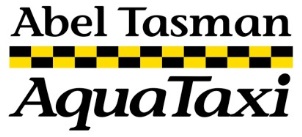 If Competitor is under 18 the Waiver must be signed by Parent or guardian. Please ✓if so.Paddlers full nameSigned✓Parent/guardian signed.